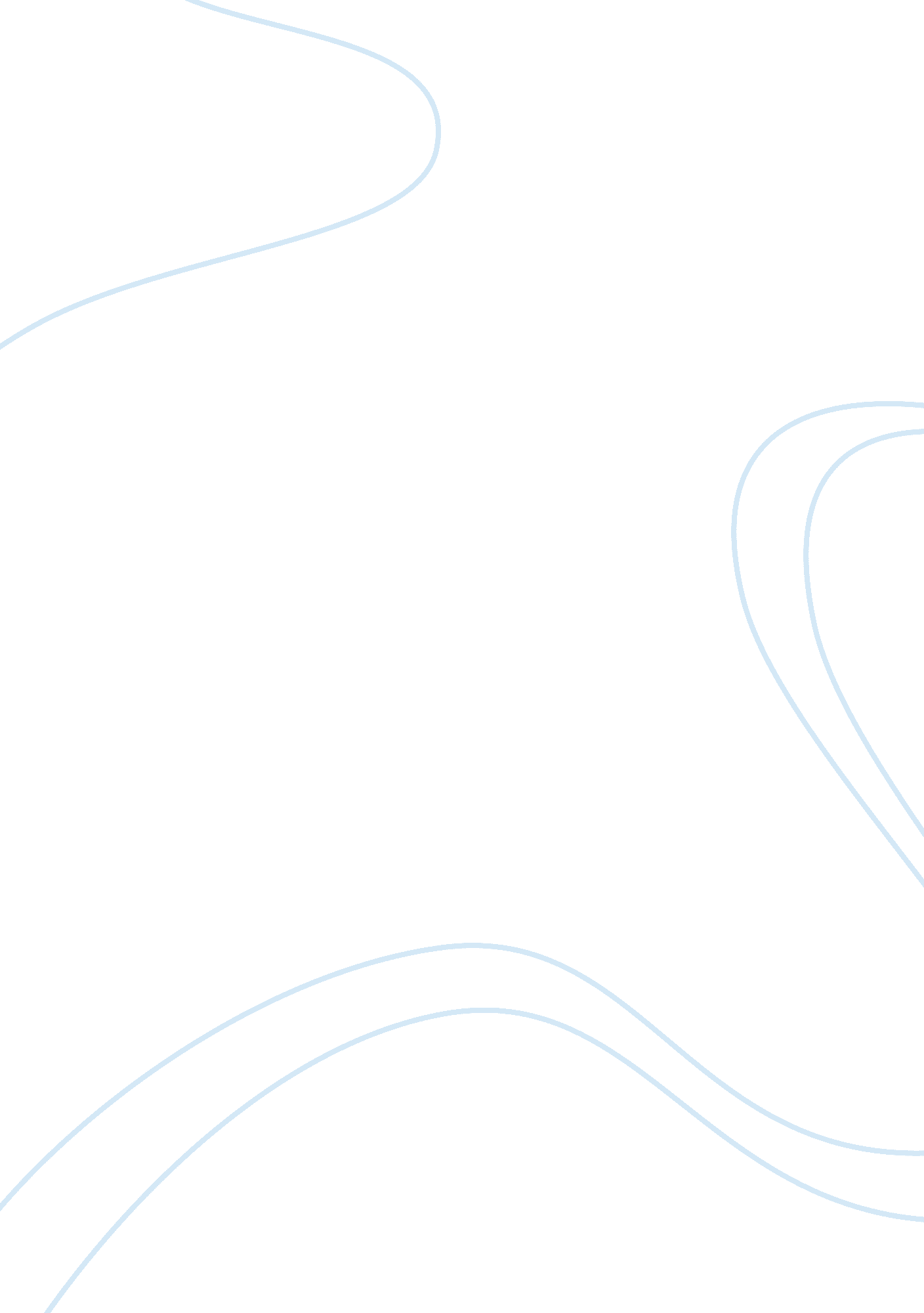 Reflections on my experience learning about global marketingBusiness, Marketing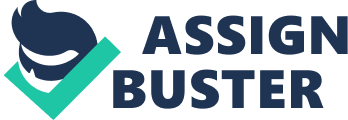 Global Marketing is more than just offering a product globally. I feel, it incorporates the entire procedure of arranging, creating, putting, and advancing an organization’s items in a worldwide market. Vast organizations regularly have workplaces in the outside nations they market to; however with the development of the Internet, even little organizations can achieve clients all through the world. The essential of technology have been connected through the course with numerous points in field of marketing. Technology has grown so quickly lately. It is intriguing to know how the utilization of the web has permitted merchandise, administrations, individuals and cash-flow to participate in online business and trade products and enterprises more uninhibitedly than any other time in recent memory. The reality learnt through articles discussed in the class how web transformation has changed the manner in which the world works together, with add up to worldwide web based business turnover totalling $12. 8 trillion, 18 percent of the worldwide exchange of wares is a gainful thing to recall for future endeavours. For example, It’s difficult to try and envision the present reality without organizations like eBay and Amazon. The web has made it feasible for private ventures or even the person to target shoppers in different areas directly. Although most little organizations that can convey globally have not started to do as such, the pattern keeps on developing. For instance, one of my most loved web based business sites is Etsy (http://www. etsy. com), an online commercial centre where people can pitch their high quality specialties and merchandise to individuals from everywhere throughout the world. Etsy will likely enable inventive individuals from all countries to meet up in one place, purchasing and offering items that in the past could just have ever been offered in neighbourhood economies. Global Marketing being a one huge topic it was important to learn how every aspects are effecting the business. Micro and Macro environment being the initial step towards planning a business or strategy, I personally learnt how each component acts a major role towards decision making and problem identification. For example, a company when planning to import its goods from foreign countries should always consider political and legal factors which helps it from losses. The most heard word all through the course is CSR. It was exceptionally fascinating to know how luxury brands are arranging and utilizing it as a key tool for drawing in new clients and keeping up mark dependability. Uniquely the theme regularly raised through the common articles in the class which gave a tremendous stage for imparting everybody’s insight which helped in analysing the circumstance through alternate points of view. I personally examined that alongside the danger of global competition comes worldwide participation. At the point when organizations extend to outside business sectors, they should think about the qualities, states of mind, traditions, convictions and dialect of the local individuals. This instruction reaches out past business and is making individuals acclimate and acknowledge individuals and zones of the world that are entirely different than them. Organizations are additionally seeking after associations with outside contenders for common advantage. This is leading globalization in affecting the association in everything being equal, which has been contended to advance worldwide collaboration. In the event that we as a whole depend on each other for financial assets, cooperating to advance peace in political and social issues is more probable too. Few things that surprised me throughout the course are: For some, the capacity to showcase items and administrations all around likewise brings a gigantic business opportunity. At the point when residential markets wind up immersed in created regions of the world, reaching out past national outskirts enables a firm to underwrite upon nations encountering monetary and populace development. Exploiting uneven salary streams by supplementing residential deals with worldwide can likewise fill in as another chance to adjust income and develop the business . For instance, on the off chance that a creator of sun tan lotion that is just more often than not purchased in sweltering, summer months, promoting to another nation with inverse seasons might be the opportunity to twofold your deals. Globalization of creation and appropriation may enable the organization to limit expenses and lower your primary concern. For instance, Nike is a predominately U. S. organization with an “ all-American” brand, however their items are amassed in outside nations to spare huge on costs. These business rehearses stay unfaltering, albeit disputable for misusing labour in creating nations and taking without end employments from created ones. At the end of the course when everything sums up I would like to work more on the accommodation and capacities that innovation has cultivated in both b2b and b2c organizations tasks is generous, and is a steady indication of how advertising which will keep on evolving later on. 